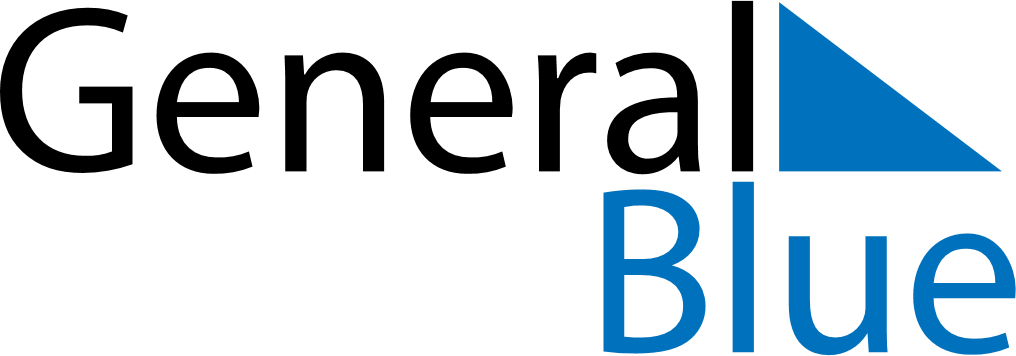 Weekly CalendarJanuary 17, 2022 - January 23, 2022Weekly CalendarJanuary 17, 2022 - January 23, 2022Weekly CalendarJanuary 17, 2022 - January 23, 2022Weekly CalendarJanuary 17, 2022 - January 23, 2022Weekly CalendarJanuary 17, 2022 - January 23, 2022Weekly CalendarJanuary 17, 2022 - January 23, 2022MONDAYJan 17TUESDAYJan 18TUESDAYJan 18WEDNESDAYJan 19THURSDAYJan 20FRIDAYJan 21SATURDAYJan 22SUNDAYJan 23